ROTINA DO TRABALHO PEDAGÓGICO PARA SER REALIZADA EM CASA (MII-B) - Profª CARMEN> Data: 01/06 a 03/06 de 2020                                         Creche Municipal “Maria Silveira Mattos”Senhores pais, seguindo orientação da Secretaria Municipal de Educação, enviaremos atividades três vezes na semana.                                                       SEGUNDA-FEIRATERÇA-FEIRAQUARTA-FEIRAQUINTA-FEIRASEXTA-FEIRA**MATERNAL II-B*Hora da história: Que saudade que eu tô - Mundo Bita https://youtu.be/jmQoDtE3o1Y (O link do vídeo será disponibilizado no grupo)*Sequência didática João e o pé de feijão.- Como está seu feijãozinho? Plantou-o no chão ou no vasinho? Mande fotinhas para a professora. - Desenhe em uma folha como seu feijãozinho ficou, depois desenhe também do que ele precisou para crescer, peça para a mamãe escrever do lado o que você desenhou.***MATERNAL II-B*Hora da história: A Galinha Choca https://youtu.be/S3qYhSEdQtU (O link do vídeo será disponibilizado no grupo)* Sequência didática João e o pé de feijão.- Peça para a mamãe fazer a letra do seu primeiro nome em uma folha, depois pegue grãos de feijão e cole na letra, enfeitando-a. Obs. Se a criança já souber a letra inicial do nome pode fazer o primeiro nome completo.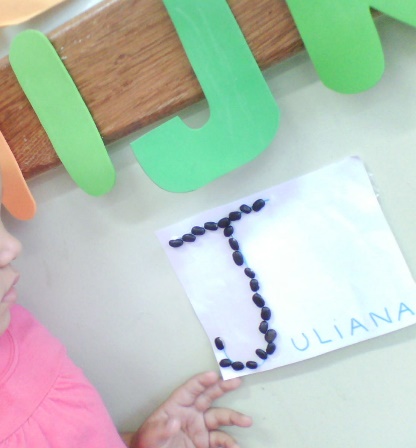 ***MATERNAL II-B*Hora da história: Borboletas Bailarinas – (Livro disponível no grupo).* Arte com as mãos.- Nesta atividade vamos fazer uma linda borboleta com a palma das mãos.- Depois de fazer o desenho com o contorno das mãos vamos pintar, você pode usar lápis de cor, giz de cera ou tinta guache.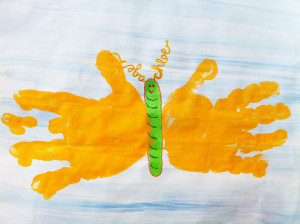 